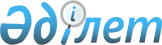 Об установлении водоохранной зоны и водоохраной полосы для левого берега ручья Безымянный, в створе артезианской скважины Ак-Кайнар, расположенного в 0,5 км западнее села Караой Курчумского района Восточно-Казахстанской области, и режима их хозяйственного использованияПостановление Восточно-Казахстанского областного акимата от 27 декабря 2017 года № 360. Зарегистрировано Департаментом юстиции Восточно-Казахстанской области 16 января 2018 года за № 5429
      Примечание РЦПИ.

      В тексте документа сохранена пунктуация и орфография оригинала.
      В соответствии со статьями 39, 116, 125, 145-1 Водного кодекса Республики Казахстан от 9 июля 2003 года, подпунктом 8-1) пункта 1 статьи 27 Закона Республики Казахстан от 23 января 2001 года "О местном государственном управлении и самоуправлении в Республике Казахстан", проектом установления водоохранных зон и полос для левого берега ручья Безымянный, в створе артезианской скважины Ак-Кайнар, расположенного в 0,5 км западнее села Караой Курчумского района Восточно-Казахстанской области, и в целях поддержания водных объектов в состоянии, соответствующем санитарно-гигиеническим и экологическим требованиям, для предотвращения загрязнения, засорения и истощения поверхностных вод, а также сохранения растительного и животного мира, Восточно-Казахстанский областной акимат ПОСТАНОВЛЯЕТ:
      1. Установить:
      1) водоохранную зону и водоохранную полосу для левого берега ручья Безымянный, в створе артезианской скважины Ак-Кайнар, расположенного в 0,5 км западнее села Караой Курчумского района Восточно-Казахстанской области, согласно приложению к настоящему постановлению;
      2) специальный режим хозяйственного использования на территории водоохранной зоны и режим ограниченной хозяйственной деятельности на территории водоохранной полосы для левого берега ручья Безымянный, в створе артезианской скважины Ак-Кайнар, расположенного в 0,5 км западнее села Караой Курчумского района Восточно-Казахстанской области, согласно действующему законодательству Республики Казахстан.
      2. Управлению природных ресурсов и регулирования природопользования Восточно-Казахстанской области (Нургалиев М.Н.) передать проект установления водоохранных зон и полос для левого берега ручья Безымянный, в створе артезианской скважины Ак-Кайнар, расположенного в 0,5 км западнее села Караой Курчумского района Восточно-Казахстанской области, акиму Курчумского района для принятия мер в соответствии с установленной законодательством Республики Казахстан компетенцией и специально уполномоченным государственным органам для учета в государственном земельном кадастре и для осуществления государственного контроля за использованием и охраной водного фонда и земельных ресурсов.
      3. Аппарату акима области, управлению природных ресурсов и регулирования природопользования области в установленном законодательством Республики Казахстан порядке обеспечить:
      1) государственную регистрацию настоящего постановления в территориальном органе юстиции;
      2) в течение десяти календарных дней со дня государственной регистрации настоящего постановления акимата направление его копии в бумажном и электронном виде на казахском и русском языках в Республиканское государственное предприятие на праве хозяйственного ведения "Республиканский центр правовой информации" для официального опубликования и включения в Эталонный контрольный банк нормативных правовых актов Республики Казахстан;
      3) в течение десяти календарных дней после государственной регистрации настоящего постановления направление его копии на официальное опубликование в периодические печатные издания, распространяемые на территории области;
      4) размещение настоящего постановления на интернет-ресурсе акима Восточно-Казахстанской области после его официального опубликования. 
      4. Контроль за исполнением настоящего постановления возложить на заместителя акима области по вопросам агропромышленного комплекса. 
      5. Настоящее постановление вводится в действие по истечении десяти календарных дней после дня его первого официального опубликования.
      "СОГЛАСОВАНО"
      "27" 12. 2017 года
      "27" 12. 2017 года Водоохранная зона и водоохранная полоса для левого берега ручья Безымянный, в створе артезианской скважины Ак-Кайнар, расположенного в 0,5 км западнее села Караой Курчумского района Восточно-Казахстанской области
      Примечание:
      Границы и ширина водоохранной зоны и водоохранной полосы отражены в картографическом материале утвержденного проекта установления водоохранных зон и полос для левого берега ручья Безымянный, в створе артезианской скважины Ак-Кайнар, расположенного в 0,5 км западнее села Караой Курчумского района Восточно-Казахстанской области.
					© 2012. РГП на ПХВ «Институт законодательства и правовой информации Республики Казахстан» Министерства юстиции Республики Казахстан
				
      Аким 
Восточно-Казахстанской области

Д. Ахметов

      Исполняющий обязанности руководителя 
Ертисской бассейновой инспекции 
по регулированию использования и 
охране водных ресурсов 
Комитета по водным ресурсам 
Министерства сельского хозяйства 
Республики Казахстан 
_____________________ К. Баймагамбетов

      Руководитель 
Департамента охраны общественного здоровья 
Восточно-Казахстанской области 
Комитета охраны общественного здоровья 
Министерства здравоохранения 
Республики Казахстан 
_____________________ Г. Сулейменов
Приложение 
к постановлению 
Восточно-Казахстанского 
областного акимата 
от "27" декабря 2017 года 
№ 360
Водный объект, его участок
Водоохранная зона
Водоохранная зона
Водоохранная зона
В том числе водоохранная полоса
В том числе водоохранная полоса
В том числе водоохранная полоса
Водный объект, его участок
Протяжен-ность, км
Ширина, м
Площадь, га
Протяжен-ность, км
Ширина, м
Площадь, га
1
2
3
4
5
6
7
 

Ручей Безымянный
0,38
250-400
11,1
0,39
35
1,4